Advertisement Closes12/27/2023 (7:00 PM EST)23-10060Forester IPay Grade14Salary$3,682.76 - $5,091.30 MonthlyEmployment TypeEXECUTIVE BRANCH | FULL TIME | ELIGIBLE FOR OVERTIME PAY | 18A | 37.5 HR/WKClick here for more details on state employment.Hiring AgencyEnergy & Environment Cabinet | Department for Natural ResourcesLocation120 Gaines Drive
Campbellsville, KY 42718 USA

The agency may authorize the selected candidate to telecommute. The agency may terminate or modify the telecommuting arrangement at any time.
DescriptionThe mission of the Kentucky Energy & Environment Cabinet (EEC) is to improve the quality of life for all Kentuckians by protecting our land, air, and water resources by utilizing our natural resources in an environmentally conscientious manner. We do this by helping families connect with nature and preserving the Commonwealth’s natural heritage; and by supporting innovative, resilient, and sustainable energy solutions that together bring economic benefit to the commonwealth.

If you are looking for a positive work environment and a career where you can make a difference in the environment we live in, then EEC is the cabinet for you. For more information on what our cabinet has to offer, check out our YouTube page https://www.youtube.com/channel/UCWSuC43XqlHchYeQ66tP7tg and our Careers page https://eec.ky.gov/Pages/careers.aspx By joining the Division of Forestry/Forest Management Branch/Stewardship, FIA & Urban Section as a Forester I in Taylor County, you will have the opportunity to significantly contribute to ensuring the integrity of the division's ongoing forest inventory & analysis, and the consistent delivery of services to the public. During the performance of your assigned duties, you may interact on a daily/weekly basis with not only the public, but with branch personnel, branch management, and the division's program staff.

Holders of the Forester I position will complete tasks such as:Performing professional forester duties necessary to complete an inventory of Kentucky's forestlandsFollowing US Forest Service data collection procedures for evaluating forest stand size, composition, and condition; overall forest health; and potential forest threatsPerforming administrative duties to process collected data including weekly plot data downloads, and US Forest Service accomplishment reportsParticipating in Wildland Fire Management and Related ActivitiesDesired candidates possess the following requisite skills or experience applicable to the position:Knowledge of the principles and practices of forest managementAbility to plan and direct forest management activitiesAbility to work independentlyEffective communication, organization, and documentation skillsProficient knowledge and use of information technologyEEC provides opportunities for development and upward movement. There is room to grow your skill set as you build your career. Come join our team and make an impact in the future of Kentucky. We look forward to reviewing your application.Minimum RequirementsEDUCATION: Graduate of a college or university with a bachelor's degree in forestry.EXPERIENCE, TRAINING, OR SKILLS: NONESubstitute EDUCATION for EXPERIENCE: NONESubstitute EXPERIENCE for EDUCATION: NONESPECIAL REQUIREMENTS (AGE, LICENSURE, REGULATION, ETC.): Must possess a valid driver's license prior to appointment in this classification. Must be at least 21 years of age. Must maintain any required licensure(s), certification(s), or other credentials for the length of employment in this classification. Employing agency is responsible for ensuring employee possess and maintains required licensure(s), certification(s) or other credentials.Working ConditionsWork is typically performed outdoors on private forest lands. Work can be under adverse conditions due to weather, topography, or when suppressing wild land fires. Adverse conditions could be present when assisting in all-risk emergency response when mobilized. Work also involves frequent contact with citizens and organizations in the promotion of forestry programs. Duties are typically performed within the Commonwealth of Kentucky; however, some functions may occur in other states.Probationary PeriodThis job has an initial and promotional probationary period of 6 months, except as provided in KRS 18A.111.If you have questions about this advertisement, please contact Pam Snyder at pamela.snyder@ky.gov or 502-782-7184.An Equal Opportunity Employer M/F/D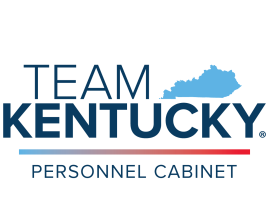 